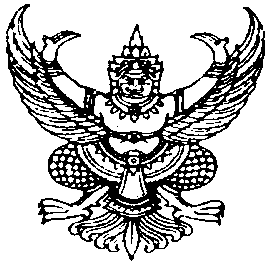 ประกาศเทศบาลตำบลไม้เรียงเรื่อง หลักเกณฑ์เกี่ยวกับจริยธรรมของพนักงานเทศบาล ลูกจ้างประจำ และพนักงานจ้าง พ.ศ. 2562………………………………………………………โดยที่คณะกรรมการมาตรฐานการบริหารงานบุคคลส่วนท้องถิ่น ได้ออกประกาศ ก.ถ. เรื่อง กำหนดมาตรฐานกลางทางจริยธรรมของข้าราชการ พนักงาน และลูกจ้าง ขององค์กรปกครองส่วนท้องถิ่น ลงวันที่ 11 มิถุนายน 2556 เพื่อให้ข้าราชการ พนักงาน และลูกจ้าง ขององค์ปกครองส่วนท้องถิ่นยึดถือเป็นหลักการ แนวทางปฏิบัติ และเป็นเครื่องมือกำกับความประพฤติของตนอาศัยอำนาจตามความในมาตรา 23 วรรคหก ประกอบมาตรา 17 (4) แห่งพระราชบัญญัติระเบียบบริหารงานบุคคลส่วนท้องถิ่น พ.ศ. 2542 ประกอบกับมติคณะกรรมการพนักงานเทศบาลจังหวัดนครศรีธรรมราช    ในการประชุมครั้งที่ 9/2557 เมื่อวันที่ 21 กันยายน 2558 มีมติเห็นชอบให้ประกาศหลักเกณฑ์และเงื่อนไขเกี่ยวกับการบริหารงานบุคคลของเทศบาล เรื่องหลักเกณฑ์เกี่ยวกับจริยธรรมของพนักงานเทศบาล ลูกจ้างประจำ และพนักงานจ้าง พ.ศ. 2558 เพื่อยึดถือเป็นหลักการ แนวทางปฏิบัติและเป็นเครื่องกำกับความประพฤติพนักงานเทศบาล ลูกจ้างประจำ และพนักงานจ้างของเทศบาล		พนักงานเทศบาล ลูกจ้างประจำ และพนักงานจ้างของเทศบาลตำบลไม้เรียง มีหน้าที่ดำเนินการให้เป็นไปตามกฎหมาย เพื่อรักษาประโยชน์ส่วนรวมและประเทศชาติ อำนวยความสะดวกและให้บริการแก่ประชาชนตามหลักธรรมาภิบาล โดยจะต้องยึดมั่นในค่านิยมหลักของมาตรฐานจริยธรรม ดังนี้		1. การยึดมั่นในคุณธรรมและจริยธรรม		2. การมีจิตสำนึกที่ดี ซื่อสัตย์ สุจริต และรับผิดชอบ		3. การยึดถือประโยชน์ของประเทศชาติเหนือกว่าประโยชน์ส่วนตน และไม่มีผลประโยชน์		ทับซ้อน		4. การยืนหยัดทำในสิ่งที่ถูกต้อง เป็นธรรม และถูกกฎหมาย		5. การให้บริการแก่ประชาชนด้วยความรวดเร็ว มีอัธยาศัย และไม่เลือกปฏิบัติ		6. การให้ข้อมูลข่าวสารแก่ประชาชนอย่างครบถ้วน ถูกต้อง และไม่บิดเบือนข้อเท็จจริง		7. การมุ่งผลสัมฤทธิ์ของงาน รักษามาตรฐาน มีคุณภาพโปร่งใส และตรวจสอบได้		8. การยึดมั่นในระบอบประชาธิปไตยอันมีพระมหากษัตริย์ทรงเป็นประมุข		9. การยึดมั่นในหลักจรรยาวิชาชีพขององค์กร		ทั้งนี้ การฝ่าฝืนหรือไม่ปฏิบัติตามมาตรฐานจริยธรรม ให้ถือว่าเป็นการกระทำผิดทางวินัยประกาศ  ณ  วันที่  25  มิถุนายน  พ.ศ.  2562ชัยศรี  มีพัฒน์(นายชัยศรี  มีพัฒน์)นายกเทศมนตรีตำบลไม้เรียง